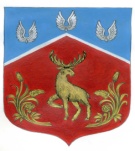 Администрация муниципального образования  Громовское сельское поселение  муниципального образования Приозерский муниципальный район Ленинградской области ПОСТАНОВЛЕНИЕОт 29 декабря 2018 года                                    № 350В соответствии с Указом Президента Российской Федерации от 01 июля 2010 года№ 821 «О комиссиях по соблюдению требований к служебному поведению федеральных  государственных гражданских служащих Российской Федерации и урегулированию конфликта  интересов»,  Указом Президента Российской  Федерации от 23.06.2014г. № 453 « О внесении изменений в некоторые акты Президента Российской Федерации по вопросам противодействия коррупции»,  Указом Президента РФ от 08.03.2015г. № 120 «О некоторых вопросах противодействия коррупции», Указом Президента Российской Федерации от 22.12.2015 № 650 «О порядке сообщения лицами, замещающими должности федеральной государственной службы и иными лицами возникновения личной заинтересованности при исполнении должностных обязанностей, которая приводит  или может привести к конфликту интересов, и о внесении изменений в некоторые акты Президента Российской Федерации», Федеральным законом от 25 декабря . № 273-ФЗ"О противодействии коррупции" ( с изменениями и дополнениями ), Федеральным законом от 02 марта 2007 года № 25-ФЗ «О муниципальной службе в Российской Федерации» ( с изменениями и дополнениями), с областным законом от 11.03.2008 года № 14-оз  «О правовом регулировании муниципальной службы в Ленинградской области» ( с изменениями и дополнениями),  в целях урегулирования вопросов по соблюдению требований к служебному поведению муниципальных служащих и урегулированию конфликта интересов, администрация муниципального образования Громовское   сельское поселение ПОСТАНОВЛЯЕТ:1.Утвердить состав комиссии по соблюдению требований к служебному поведению муниципальных служащих и урегулированию конфликта интересов администрации муниципального образования Громовское сельское поселение муниципального образования Приозерский муниципальный район Ленинградской области, согласно Приложению 1.2. Настоящее постановление вступает в силу с момента его подписания.		3.  Контроль за исполнением настоящего постановления оставляю за собой.  Глава администрации                                                                                  А.П. КутузовУТВЕРЖДЕНО
Постановлением администрацииМО Громовское сельское поселениеОт 29.12.2018 г. № 350Состав комиссии по соблюдению требований к служебному поведению муниципальных служащих и урегулированию конфликта интересов администрации муниципального образования Громовское сельское поселение муниципального образования Приозерский муниципальный районЛенинградской областиЗаместитель главы администрации, либо лицо, исполняющее обязанности главы администрации;Ведущий специалист администрации, ответственный за кадровую работу;Глава муниципального образования;Председатель комиссии по экономике, бюджету, налогам и муниципальной собственности Совета депутатов муниципального образования Громовское сельское поселение;Директор МОУ «Красноармейская ООШ».Об утверждении состава комиссии по соблюдению требований к служебному поведению муниципальных служащих и урегулированию конфликта интересов администрации муниципального образования Громовское сельское поселение муниципального образованияПриозерский муниципальный районЛенинградской области